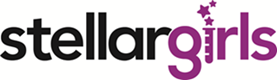 QUIEN puede participar? FRMA niñas en grado 6 to 8 DONDE vamos a reunir? ROM 313 Mrs. ChristiansonCUANDO vamos a reunir?  El grupo de Stellar Girls se reunirá el Viernes 26 de octubre de 2018 de 3:15 – 4:45pm.  Mandaremos más información en la primera reunión. COMO puedo registrar?  Para registrar para Stellar Girls,  llenar la forma y regresarla con el consentimiento a Mrs. Christianson  antes del Friday, Octubre 26, 2018.Para mas information:  Mrs. Nicol Christianson nchristianson@d131.org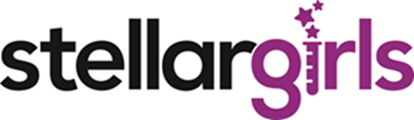 2018-2019SI!  _____________________________________________________, en grado _____________,	                               (Nombre de Estudiante)		  	            		                    (Nivel de Grado)Participar tara en FRMA  Stellar Girls  programa de STEM después de la escuela que tomara lugar el Friais,  desde 3:15 – 4:45 pm, empezando Octubre 26, 2018. Entendemos que  en orden,  que esta programa tendrá éxito las niñas tendrán que tener una  participación activa en las actividades del programa, además de terminar  todos los pre- y post-evaluaciones que se requiere.NOTA: asegúrese de leer, firmar y devolver el consentimiento de los padres o tutores y el  consentimiento de estudiantes junto con esta forma.Estudiante  ____________________________________________Fecha: ____________________________ (Firma)					Estudiante_____________________________________________	ID # ______________________________				(Nombre Escrito)Padre/ Tutor___________________________________________	Fecha:____________________________ (Firma)					Padre/Tutor___________________________________________	_________________________________ 				(Nombre Escrito)					(Relación a Estudiante)Informacion de Contacto: _________________________________	_______________________________ 					(correo electrónico)		[teléfono(s)—indica (casa, trabajo o celular)Contactos de Emergencia___________________________     ________________________     ________________________________       (Nombre)			            (Relación a Estudiante)		    [teléfono(s)—indica (casa, trabajo o celular)__________________________     ________________________     ________________________________          (Nombre)			           (Relación a Estudiante)		                       [teléfono(s)—indica (casa, trabajo o celular)         _____________________________     ___________________________     ___________________________________          (Nombre)			            (Relación a Estudiante)		       [teléfono(s)—indica (casa, trabajo o celular)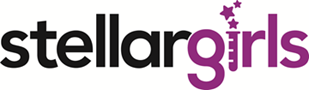 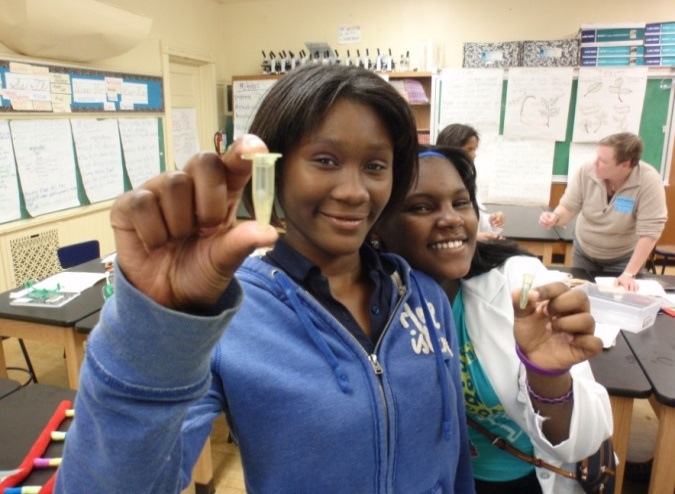 